COVID-19TESTOWANIE W SPOŁECZNOŚCI  PUNKT MOBILNYCzego oczekiwaćMarzec 2021FifeDziękujemy za dzisiejsze przybycie  Pomożesz nam zidentyfikować osoby w okolicy, które nie mają objawów COVID-19, ale są zaraźliwe i mogą nieświadomie rozprzestrzeniać wirusa. Pomoże nam to zapobiec przenoszeniu wirusa i powstrzymać rozprzestrzenianie się go.Przystąpienie do testuTest, który bierzesz dzisiaj, nazywa się testem PCR.Zarejestrujemy Cię w punkcie testowym i zapiszemy wyniki Twojego testu w naszym systemie dla pacjentów NHS TrakCare.Członek naszego zespołu pobierze wymaz z migdałków i z nosa.Po wykonaniu testuTwój test zostanie wysłany do laboratorium w celu analizy. Wyniki testu otrzymasz zwykle w ciągu 24-48 godzin, chociaż może to potrwać trochę dłużej.Jeśli uczestniczyłeś bez objawówNie musisz się izolować w oczekiwaniu na wynik testu.Samoizolowanie jest konieczne tylko wtedy, gdy wynik testu jest pozytywny.Więcej szczegółów na ten temat można znaleźć poniżej.Jeśli uczestniczyłeś bez objawów, ale masz kontakt z pozytywnym przypadkiemPowinieneś iść prosto do domu i kontynuować izolację zgodnie z krajowymi wytycznymi. Dzieje się tak nawet wtedy, gdy wynik testu jest ujemny. Jeśli później pojawią się objawy, zrób kolejny test.Jeśli uczestniczyłeś, mając objawyPowinieneś iść prosto do domu i zostać tam, aż otrzymasz wyniki testu. Nie rób zakupów ani nie wykonuj żadnych innych czynności, dopóki nie otrzymasz wyników. Inni domownicy również powinni się izolować. Jeśli wynik jest negatywny, możesz wyjść z izolacji, jeśli nie masz gorączki przez 48 godzin. Jeśli objawy nasilą się, zadzwoń pod numer 111 i poproś o ponowne badanie.Wyniki testuWyniki otrzymasz SMS-em - będzie zawierał link do strony internetowej, na który możesz kliknąć i zobaczyć swój wynik online. Alternatywnie, członek Zespołu ds. Ochrony Zdrowia skontaktuje się z Tobą telefonicznie z Twoim wynikiem.Jeśli wyniki testu są „negatywne”Oznacza to, że prawdopodobnie nie byłeś zaraźliwy podczas wykonywania testu. Nie oznacza to, że w przyszłości nie rozwinie się COVID-19 i nadal istnieje szansa, że ​​będziesz inkubować wirusa. Nadal musisz przestrzegać wszystkich krajowych wytycznych, w tym pozostawać w domu i utrzymywać dystans fizyczny. Jeśli z jakiegokolwiek powodu zostałeś poproszony o izolację (na przykład z powodu kontaktu z osobą, która uzyskała wynik pozytywny), musisz to nadal robić. Jeszcze raz dziękujmy za pomoc.Jeśli wyniki testu są „pozytywne” Musisz  izolować się przez dziesięć dni od daty testu.Test and Protect skontaktuje się z Tobą i poprosi o zidentyfikowanie wszelkich bliskich osób, z którymi mogłeś się kontaktować.Wszyscy domownicy i wszyscy inni bliscy będą musieli poddać się samoizolacji przez 10 dni od daty wykonania testu PCR.Informacje i wsparcie dotyczące samoizolacjiSamoizolacja oznacza pozostawanie w domu przez cały czas, bez wchodzenia osób z innych gospodarstw domowych.Nie chodź do sklepów, nawet jeśli masz zakrytą twarzNie chodź do szkoły ani przedszkolaNie wyprowadzaj psa na spacerNie pozwól, aby ludzie przychodzili do Twojego domu, na przykład, aby przynieść zakupySamoizolacja może oznaczać, że potrzebujesz dodatkowego wsparcia dla siebie i swojego gospodarstwa domowego.Wsparcie w centrum testowymNa miejscu dostępny jest personel, który oferuje praktyczną pomoc.Personel będzie służył radą dotyczącą dostępu do różnego rodzaju wsparcia finansowego [ang. grants ], w tym:Dofinansowanie do samoizolacji - pomoc finansowa na zaspokojenie podstawowych potrzeb w okresie samoizolacji, kiedy nie jesteś w stanie pracowaćDofinansowanie kryzysowe - jeśli nie spełniasz kryteriów dofinansowania wspierającego samoizolacjęDofinansowanie od Rady FifePonadto personel może pomóc Ci uzyskać dostęp do infolinii społeczności COVID dostępnej 24 godziny na dobę, 7 dni w tygodniu.COVID Community Helpline - 0800 952 0330 lub email - covid.communityhelpline@fife.gov.ukZapewnione jest wsparcie przy zakupach żywności, lekarstw, w sprawach finansach i w odniesieniu do zdrowia psychicznego.Dostępne będą również opakowania z jedzeniem, dzięki czemu będziesz mógł iść prosto do domu, nie martwiąc się o zakupy w sklepach.Jeśli potrzebujesz takiej pomocy, zapytaj w naszej recepcji Support Reception. Wszelkie wsparcie jest poufne.Kluczowe linki do pomocy Jeśli martwisz się o swoje zdrowie psychiczne, odwiedź clearyourhead.scotJeśli martwisz się o zdrowie psychiczne swojego dziecka, odwiedź parentclub.scotJeśli jesteś ofiarą przemocy w rodzinie, zadzwoń0800 027 1234 lub odwiedź sdafmh.org.ukWięcej informacji na temat naszego programu testów w społeczności można znaleźć pod adresem  www.nhsfife.org/communitytestingJeśli masz jakieś pytania, porozmawiaj z członkiem personelu.ZATRZYMANIE ROZPRZESTRZENIANIAZACZYNA SIĘ OD NAS WSZYSTKICH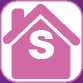 ZAKRYWAJ	UNIKAJ	MYJ               DWA TWARZ            TŁUMÓW	RĘCE	METRY